Кочетков Яков Гаврилович-мой прапрадедушка, 
родился 21 октября 1903 года в 
Татарской АССР Куйбышевского района, 
село Полянки. 
28 августа 1941 года был призван на фронт 
в качестве связиста-телефониста. 
За время службы получил ранение и контузию. 
Был демобилизован на основании Указа Президиума Верховного Совета СССР 29.09.1945 гг. 
За храбрость, стойкость и мужество, проявленные в борьбе с немецко-фашистскими захватчиками, был награжден орденом "Отечественной войны II степени". 
За то, что в боях по овладению деревней Оберпиштинг 15.04.1945 года, рискуя жизнью, под огнем противника устранил до 30-ти порывов линий связи, чем обеспечил бесперебойную связь НП командира дивизиона с ОП батареей и бесперебойное с ведение огня по атакующим автоматчикам противника получил медаль "За Отвагу". 
Также имеет такие награды, как: 
Медаль "За Победу над Германией в ВОВ 1941-1945 гг.". Ее дают за то, что человек, действительно, находился в действующей Красной Армии. 
Юбилейная медаль "Двадцать лет победы в ВОВ 1941-1945 гг." 
Знак " 25 лет Победы в ВОВ". 
Юбилейная медаль "Тридцать лет победы в ВОВ 1941-1945 гг." 
Юбилейная медаль "40 лет Победы в ВОВ 1941-1945 гг." 
Юбилейная медаль "50 лет Победы в ВОВ 1941-1945 гг." 
Юбилейная медаль "70 лет Вооруженных сил СССР" 

За долголетний и добросовестный труд получил медаль "Ветеран Труда". 


С 1937-1941 гг. и с 1945-1948 гг. был бригадиром полеводческой бригады. 
С 1948-1950 был председателем колхоза. 
С 1950-1957 был бригадиром животноводческой бригады. 
С 1957-1975 был бригадиром бригады на Тетюшском рыбзаводе. 

Умер 19 октября 1990 гг.Студентка  гр. 1118 Сорока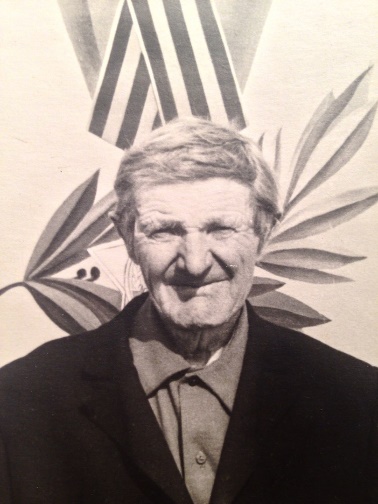 